Reuben Daniel NussbaumFebruary 1, 1926 – January 20, 2008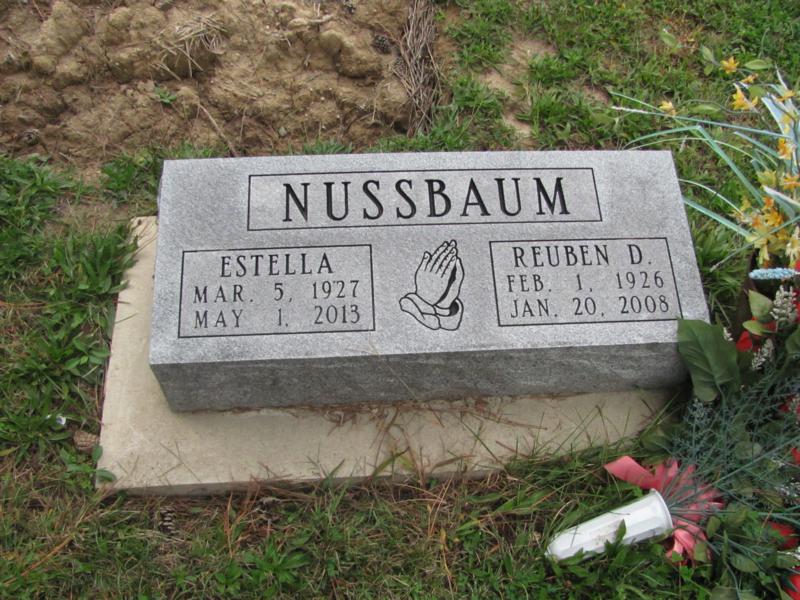 Photo by Jenna Langston   Reuben D. Nussbaum, 81, of rural Monroe, Indiana, passed away at 4:20 a.m. Sunday, January 20, 2008 in the Adams Memorial Hospital in Decatur, Indiana.    Reuben was born on February 1, 1926 in Adams County, Indiana, the son of the late Samuel D. Nussbaum and the late Margaret (Mazelin) Nussbaum. He married Estella (Neuenschwander) Nussbaum on May 12, 1949 and she survives.    Reuben was a member of the Bethel Church in Bluffton, Indiana. He was a retired farmer and self-employed delivery service. Reuben enjoyed playing checkers, ping pong; studying genealogy, and collecting antiques.    Reuben is survived by four sons, Art Nussbaum of Berne, Indiana; Marvin (Lisa) Nussbaum of Monroe, Indiana; Merlin (Sheri) Nussbaum of Leola, Pennsylvania; Denver (Jane) Nussbaum of Monroe, Indiana; two daughters, Arlene (John) Amstutz of Geneva, Indiana; Sharon (Tim) Sting of Lake Papasoffkee, Florida; three brothers, Carl Nussbaum of Berne, Indiana; Leo Nussbaum of St. Petersburg, Florida; Milo Nussbaum of Morton, Illinois; and twenty-one grandchildren.    Preceding Reuben in death were three brothers, Elmer, Alvin, Victor Nussbaum; and two grandchildren, Kimberly Nussbaum and Craig Amstutz and daughter-in-law Linda Nussbaum.   Funeral services will be held at 10:30 a.m. Thursday, January 24, 2008 in the West Missionary Church with the Pastor Pat Harris officiating. Interment will be in the Mazelin Cemetery in Berne, Indiana.    Friends and family will be received from 2-8 p.m. Wednesday, January 23, 2008 in the Yager-Kirchhofer Funeral Home in Berne, Indiana and one hour prior to the service at the church on Thursday.    Preferred memorials are to the Bethel Church 4500 E. 300 S. Bluffton, Indiana 46714. Yager-Kirchhofer Funeral Home online obit (accessed January 21, 2008)